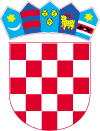 PRIJAVA ZA POLAGANJE STRUČNOG ISPITA ZA RAD NA STRUČNIM POSLOVIMA U TURISTIČKOJ ZAJEDNICIPodaci o kandidatu koji polaže ispit:ime i prezime kandidata, osobni identifikacijski broj (OIB)datum i mjesto rođenjanaziv i adresa turističke zajednice u kojoj je kandidat zaposlen3. naziv i opis radnog mjesta4, vrsta radnog odnosa (neodređeno ili određeno vrijeme)datum stupanja na rad u turističkoj zajednici i rok za polaganje ispitastečena kvalifikacijagodine radnog iskustva u turizmuM.P._______________________________(potpis direktora i/ili predsjednika TZ)(potpis kandidata koji polaže ispit)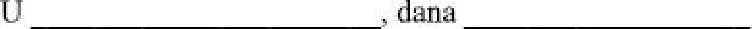 Napomena; Uz popunjenu prijavu potrebno je priložiti dokaze u preslikama: ugovor o radu ili ugovor o stručnom osposobljavanju za rad bez zasnivanja radnog odnosa, svjedodžba ili diploma o završenom školovanju, potvrda o radnom stažu ili preslika druge isprave kojom se dokazuje radno iskustvo, dokaz o plaćenoj naknadi za pristup ispitu kojom se podmiruju troškovi polaganja, dokaz o promjeni osobnog imena, ako je ono mijenjano u odnosu na predočene isprave.